नेपाल सरकार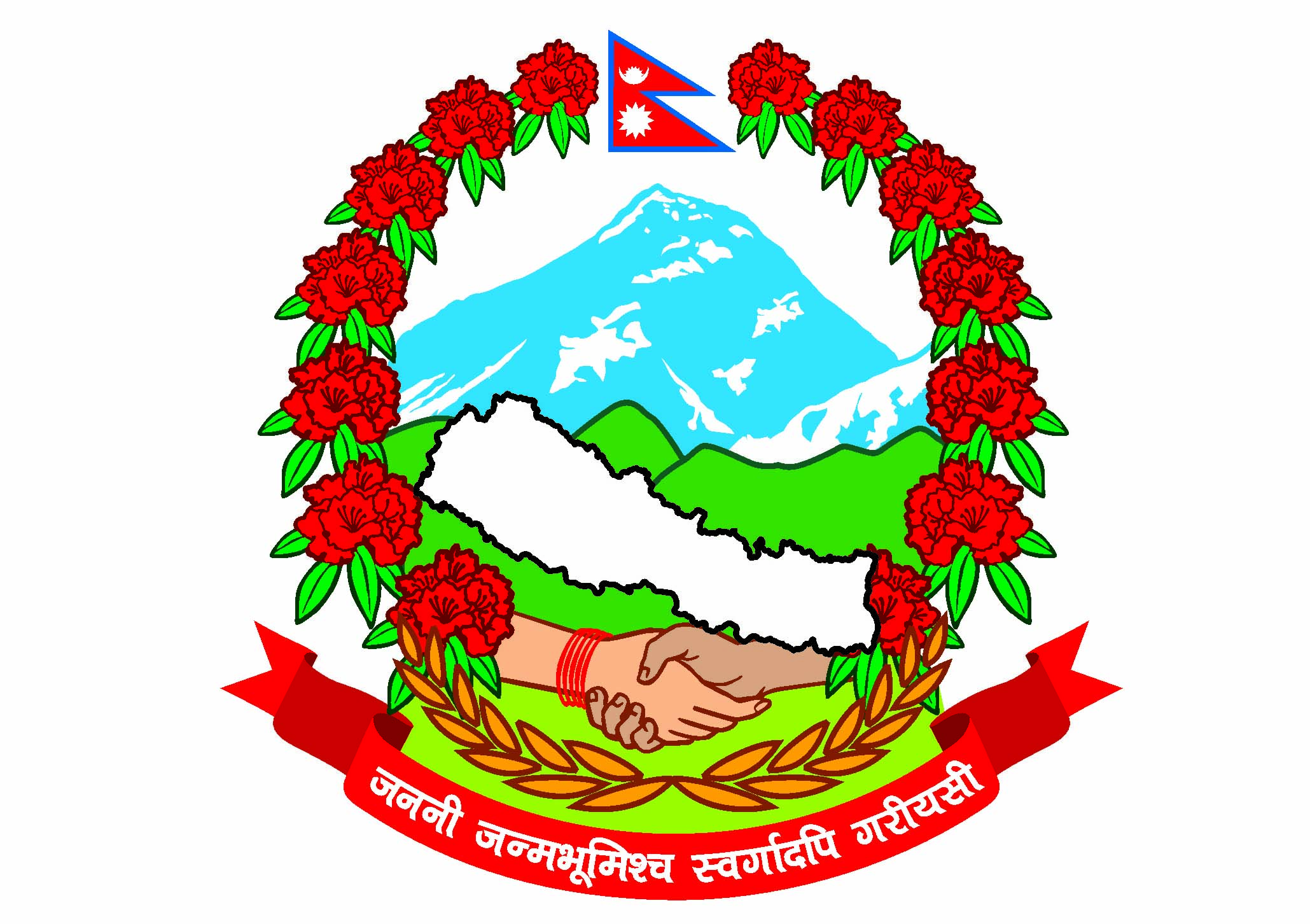 प्रधानमन्त्री तथा मन्त्रिपरिषद्को कार्यालयराजस्व अनुसन्धान विभाग हरिहरभवन, पुल्चोक, ललितपुरप्रेस विज्ञप्‍तीमूल्य अभिवृद्धि कर (VAT) का झुट्टा तथा नक्कली विजकको प्रयोग गर्ने तपसिलका २ (दुई) वटा फर्म र ३ जना व्यक्ति उपर रु. 1,74,21,870।- (एक करोड चौहत्तर लाख एक्काइस हजार आठ सय सत्तरी) विगो र विगोको दोब्बरसम्म जरिवाना र ३ वर्ष कैद सजायको माग दावी लिई काठमाण्डौ जिल्ला अदालतमा मिति 2076/0८/०१ गते मुद्दा दायर गरिएको छ । 1.	गोरखा जिल्ला हंसपुर गा.वि.स. - ५ मा  स्थायी वसोवास भई हाल काठमाण्डौ महानगरपालिका- ३२ वस्ने] अम्बेल ईन्टरप्राईजेज (स्थायी लेखा नं. ६०६३९०८६४) को प्रोप्राईटर विनिता दुवाडीलाई राजस्व चुहावट गरेको अभियोगमा रु.१,२८,७६,५४५।१४ विगो कायम गरी विगोको दोब्बरसम्म जरिवाना र ३ वर्षसम्म कैद सजायको मागदावी लिई मिति 2076/0८/०१ गते मुद्दा दर्ता गरिएको ।अम्बेल ईन्टरप्राईजेज (स्थायी लेखा नं. ६०६३९०८६४) ले वस्तु तथा सेवा खरिद नै नगरी झुठ्ठा तथा नक्कली मु.अ. कर विजक मात्र खरिद गरी मूल्य अभिवृद्धि कर र आयकर समेतको राजस्व चुहावटको कसूर गरेको देखिएको । प्रतिवादीले राजस्व चुहावट (अनुसन्धान तथा नियन्त्रण) ऐन, २०५२ को दफा ३ ले निषेधित एवं सोही ऐनको दफा ४ को खण्ड (क), (ख), (च) र (छ) बमोजिमको कसुर गरी मु.अ.कर तर्फ रु. ४०,३४,६३९।९६ र आयकर तर्फ रु. ८८,४१,९०५।१८ राजस्व चुहावट गरेकोले राजस्व चुहावट (अनुसन्धान तथा नियन्त्रण) ऐन, 2052 को दफा २(छ१) बमोजिम हुने जम्मा विगो रु.१,२८,७६,५४५।१४ (अक्षरुपी एक करोड अठ्ठाईस लाख छयत्तर हजार पाँचसय पैतालिस रुपैया पैसा चौध) राजस्व चुहावट गरेको वारदात स्थापित हुन आएकोले अम्बेल ईन्टरप्राईजेज (स्थायी लेखा नं. ६०६३९०८६४) का प्रोप्राईटर विनिता दुवाडीलाई उल्लिखित कसुर अपराधमा राजस्व चुहावट (अनुसन्धान तथा नियन्त्रण) ऐन, 2052 को दफा २३ को उपदफा (१) र (३) वमोजिम विगो रकम रु. १,२८,७६,५४५।१४ असुल उपर गराई विगोको दोब्बर सम्म जरिवाना गरी ३ वर्षसम्म कैद सजाय हुन माग दावी लिई काठमाण्डौ जिल्ला अदालतमा मिति २०७६।०८।०१ गते मुद्दा दर्ता गरिएको ।2.	काठमाण्डौ महानगरपालिका-३२ jस्ने सुसञ्जित ईन्टरप्राईजेज (स्थायी लेखा नं. 602250597) का प्रोपाईटर सरस्वती गौतम समेतले राजस्व चुहावट गरेको अभियोगमा रु. 45,45,325।- विगो कायम गरी विगोको दोब्बरसम्म जरिवाना र ३ वर्षसम्म कैद सजायको मागदावी लिई मिति 2076/0८/०१ गते मुद्दा दर्ता गरिएको ।सुसञ्जित ईन्टरप्राईजेज (स्थायी लेखा नं. 602250597) ले वस्तु तथा सेवा खरिद नै नगरी झुठ्ठा तथा नक्कली मु.अ. कर विजक मात्र खरिद गरी मूल्य अभिवृद्धि कर र आयकर समेतको राजस्व चुहावटको कसूर गरेको देखिएको । प्रतिवादीहरुले राजस्व चुहावट (अनुसन्धान तथा नियन्त्रण) ऐन, २०५२ को दफा ३ ले निषेधित एवं सोही ऐनको दफा ४ को खण्ड (क) र (ख) बमोजिमको कसुर गरी मु.अ.कर तर्फ रु. 13,86,784।- र आयकर तर्फ रु. 31,58,541।- राजस्व चुहावट गरेकोले राजस्व चुहावट (अनुसन्धान तथा नियन्त्रण) ऐन, 2052 को दफा २(छ१) बमोजिम हुने जम्मा विगो रु. 45,45,325।- (पैंतालिस लाख पैंतालिस हजार तीन सय पच्चिस मात्र) राजस्व चुहावट गरेको वारदात स्थापित हुन आएकोले सुसञ्जित ईन्टरप्राईजेज (स्थायी लेखा नं. 602250597) प्रोप्राईटर सरस्वती गौतम तथा निजको श्रीमान् रामशरण गौतम समेतलाई उल्लिखित कसुर अपराधमा राजस्व चुहावट (अनुसन्धान तथा नियन्त्रण) ऐन, 2052 को दफा २३ को उपदफा (१) र (३) वमोजिम विगो रकम रु. 45,45,325।- असुल उपर गराई विगोको दोब्बर सम्म जरिवाना गरी ३ वर्षसम्म कैद सजाय हुन माग दावी लिई काठमाण्डौ जिल्ला अदालतमा मिति २०७६।०८।०१ गते मुद्दा दर्ता गरिएको ।सूचना अधिकारीराजस्व अनुसन्धान विभाग